Уважаемые выпускники!Начало обзорных лекций перед гос. экзаменом для всех направлений 28 января 2019г. Посещение лекций желательно. Оплату за обучение необходимо произвести полностью до начала обзорных лекций. Заселение в общежития № 1, 2, или 4  возможно начиная с 25 января 2019г. (сразу подходим в любое общежитие, списки выпускников уже переданы в общежития). Стоимость проживания в двухместной комнате – 220 руб. в сутки.Стоимость проживания в трехместной комнате – 200 руб. в сутки.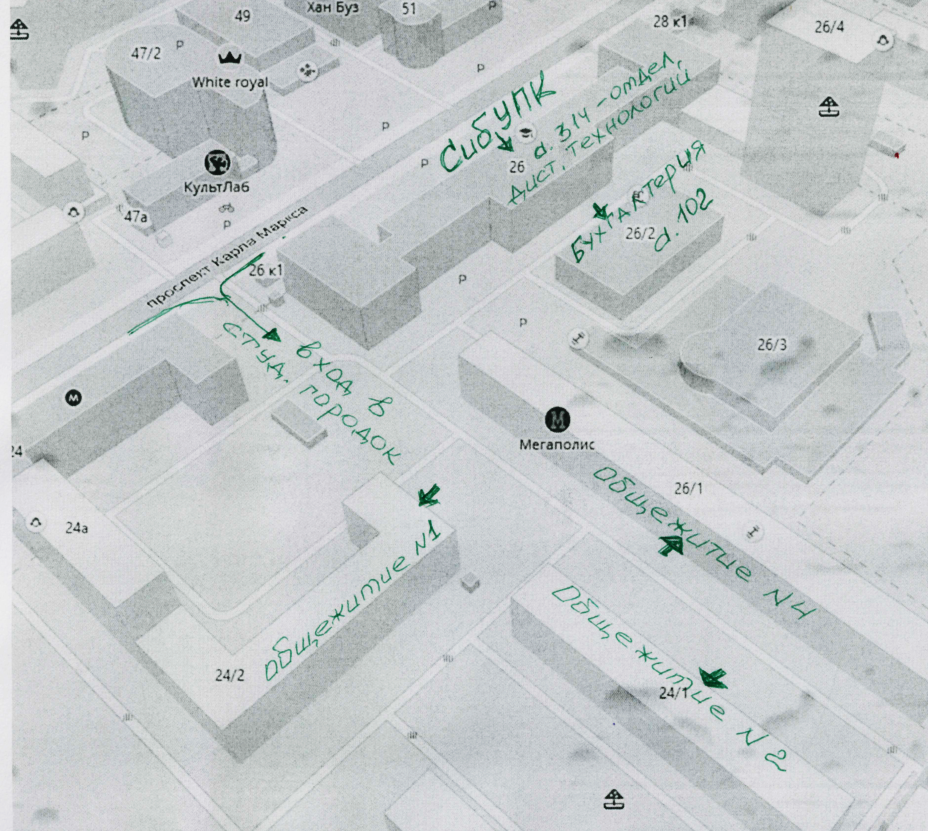 По прибытии на обзорные лекции вам необходимо зайти в Отдел дистанционных технологий (а. 314):записаться на дни сдачи гос. экзамена и защиты ВКР;иметь с собой  паспортные данные;получить  обходной лист.Напоминаем выпускникам:по прибытии на обзорные лекции необходимо иметь с собой оригиналы договоров на практику, отчеты, дневники и отзывы руководителей практики;все выпускные квалификационные работы проверяются в системе Антиплагиат (оригинальность ВКР не менее 60%, проверку осуществляет руководитель ВКР). 